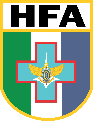 HOSPITAL DAS FORÇAS ARMADASCURRÍCULO1. DADOS PESSOAISNome: Vicente Ivo BrancaliãoPosto: Coronel Aviador R1 (Força Aérea Brasileira)2. FORMAÇÃO PROFISSIONAL (Cursos Militares e/ou Civis)- Bacharel em Ciências Aeronáuticas (AFA 1987); - Grupo de Instrução Tática e Especializada (GITE 1988);- Curso de Aperfeiçoamento de Oficiais (EAO 1998); - Escola de Comando e Estado-Maior (2006);- Pós-graduação em Gestão de Processos (UFF 2006); e- Pós-graduação em Gestão de Recursos Humanos (FGV 2007).3. PRINCIPAIS FUNÇÕES DESEMPENHADAS - Instrutor de Voo;- Chefe da Divisão de Relações Públicas do Centro de Comunicação Social da Aeronáutica;- Gestor do Espaço Cultural “Santos=Dumont” (COMAER/Brasília/DF); - Chefe da Divisão de Capacitação do Comando-Geral do Pessoal; - Oficial de Gabinete no Superior Tribunal Militar;- Coordenador Militar do Bicentenário da Justiça Militar;- Chefe de Gabinete dos Diretores Técnicos de Saúde e de Ensino e Pesquisa do Hospital das Forças Armadas; 4. PRINCIPAIS CONDECORAÇÕES- Medalha Militar de Ouro;- Medalha Ordem do Mérito Aeronáutico;- Medalha Mérito Santos=Dumont;- Medalha do Pacificador; e- Medalha Ordem do Mérito Judiciário Militar.5. CARGO ATUAL - Chefe de Gabinete da Diretora Técnica de Ensino e Pesquisa do Hospital das Forças Armadas.CURRÍCULO1. DADOS PESSOAISNome: Vicente Ivo BrancaliãoPosto: Coronel Aviador R1 (Força Aérea Brasileira)2. FORMAÇÃO PROFISSIONAL (Cursos Militares e/ou Civis)- Bacharel em Ciências Aeronáuticas (AFA 1987); - Grupo de Instrução Tática e Especializada (GITE 1988);- Curso de Aperfeiçoamento de Oficiais (EAO 1998); - Escola de Comando e Estado-Maior (2006);- Pós-graduação em Gestão de Processos (UFF 2006); e- Pós-graduação em Gestão de Recursos Humanos (FGV 2007).3. PRINCIPAIS FUNÇÕES DESEMPENHADAS - Instrutor de Voo;- Chefe da Divisão de Relações Públicas do Centro de Comunicação Social da Aeronáutica;- Gestor do Espaço Cultural “Santos=Dumont” (COMAER/Brasília/DF); - Chefe da Divisão de Capacitação do Comando-Geral do Pessoal; - Oficial de Gabinete no Superior Tribunal Militar;- Coordenador Militar do Bicentenário da Justiça Militar;- Chefe de Gabinete dos Diretores Técnicos de Saúde e de Ensino e Pesquisa do Hospital das Forças Armadas; 4. PRINCIPAIS CONDECORAÇÕES- Medalha Militar de Ouro;- Medalha Ordem do Mérito Aeronáutico;- Medalha Mérito Santos=Dumont;- Medalha do Pacificador; e- Medalha Ordem do Mérito Judiciário Militar.5. CARGO ATUAL - Chefe de Gabinete da Diretora Técnica de Ensino e Pesquisa do Hospital das Forças Armadas.